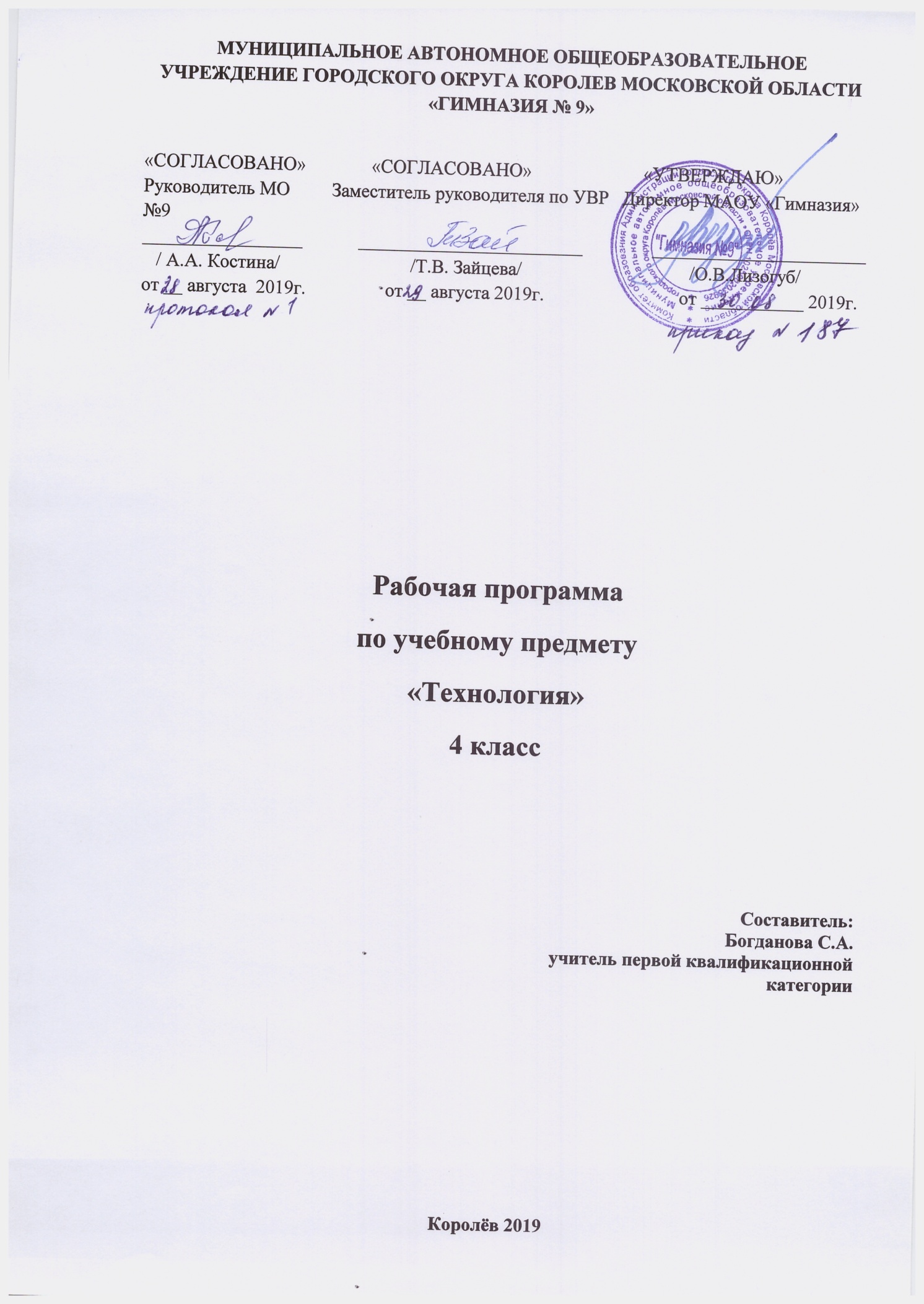 Пояснительная записка         Рабочая программа по предмету «Технология» для учащихся 1-4 классов составлена в соответствии с требованиями Федерального государственного образовательного стандарта НОО (приказ Министерства образования и науки РФ от 06.10.2009 г. № 373), с учетом Примерной основной образовательной программы НОО, одобренной решением федерального учебно-методического объединения по общему образованию (протокол от 8 апреля 2015г № 15), является Основной образовательной программой НОО МАОУ «Гимназия № 9». Вклад  учебного предмета в общее образование: имеет практико-ориентированную направленность. Его содержание не только дает ребенку представление о технологическом процессе как совокупности применяемых при изготовлении какой-либо продукции процессов, правил, требований, но и показывает, как использовать эти знания в разных сферах  учебной и внеучебной деятельности (при поиске информации, усвоении новых знаний, выполнении практических заданий). Целями изучения курса «Технология» в начальной школе являются: приобретение личного опыта как основы обучения и познания;приобретение первоначального опыта практической преобразовательной деятельности на основе овладения технологическими знаниями, технико-технологическими умениями и проектной деятельностью;формирование позитивного эмоционально-ценностного отношения к труду и людям труда.Программа направлена на реализацию средствами предмета «Технология» основных задач образовательной области  «Технология»:-духовно-нравственное развитие учащихся, освоение нравственно-эстетического и социально-исторического опыта человечества; - формирование первоначальных конструкторско-технологических знаний и умений;- развитие знаково-символического и пространственного мышления, творческого и репродуктивного воображения ;- развитие регулятивной структуры деятельности, включающей целеполагание, планирование, прогнозирование, контроль, коррекцию и оценку;- формирование внутреннего плана деятельности на основе поэтапной отработки предметно-преобразовательных действий;- развитие коммуникативной компетентности младших школьников на основе организации совместной продуктивной деятельности;- формирование умения искать и преобразовывать необходимую информацию на основе различных информационных технологий;- формирование мотивации успеха и достижений, творческой самореализации на основе организации предметно-преобразующей деятельности;- развитие эстетических представлений и критериев на основе художественно-конструкторской деятельности;- ознакомление с миром профессий и их социальным значением, историей возникновения и развития.- овладение первоначальными умениями передачи, поиска, преобразования, хранения информации, использования компьютера; поиск (проверка) необходимой информации в словарях, каталоге библиотеки.Особое внимание в программе отводится практическим работам, при выполнении которых учащиеся:-знакомятся с рабочими технологическими операциями, порядком их выполнения при изготовлении изделия, учатся подбирать необходимые материалы и инструменты;- овладевают отдельными технологическими операциями;- знакомятся со свойствами материалов, инструментами, машинами;- знакомятся с законами природы;- учатся экономно расходовать материалы;- осваивают проектную деятельность;- учатся преимущественно конструкторской деятельностиПрактико-ориентированная направленность содержания учебного предмета «Технология» естественным путем интегрирует знания, полученные при изучении других учебных предметов (математика, окружающий мир, изобразительное искусство, русский язык, литературное чтение), и позволяет реализовать их в интеллектуально-практической деятельности ученика. Это, в свою очередь, создает условия для развития инициативности, изобретательности, гибкости мышления.Форма организации образовательного процесса:Классно-урочная система. Технологии, используемые в обучении:Развивающего обучения, обучения в сотрудничестве, игровые технологии, информационно-коммуникационные технологии, проблемного обучения, критического мышления, здоровьесбережения, личностно ориентированного обучения, проблемно-диалогического обучения, элементы технологии групповой проектной деятельности. Основными формами и видами контроля знаний, умений и навыками являются: - текущий контроль – в форме устного фронтального опроса; выставка изделий; проектные работы.Место предметаНа изучение технологии в каждом классе начальной школы отводится по 1 ч. в неделю.  Курс рассчитан на 135 ч.: в 1 классе – 33ч. (33 учебные недели), во 2 - 4 классах -  по 34 ч. (34 учебные недели в каждом классе).Распределение учебных часов по разделам программыИспользуемый учебно-методический комплексРоговцева Н.И., Богданова Н.В., Шипилова Н.В., Анащенкова С.В. Технология. 4 класс: учебник для общеобразовательных  учреждений с приложением  на электронном носителе. М.: Просвещение, 2014.Роговцева Н.И., Богданова Н.В., Шипилова Н.В., Анащенкова С.В. Технология. . Рабочая тетрадь. 4 класс. М. Просвещение, 2014.Электронное приложение к учебнику «Технология 4 класс». М.: Просвещение 2014.ПЛАНИРУЕМЫЕ РЕЗУЛЬТАТЫ ОСВОЕНИЯ ПРОГРАММЫПРЕДМЕТНЫЕОбучающиеся научатся:составлять сообщения о современных профессиях, связанных с механизированным и автоматизированном трудом (с учётом региональных особенностей), и описывать их особенности;организовывать рабочее место в зависимости от вида работы, распределять рабочее время;отбирать и анализировать информацию из учебника и других дидактических материалов, использовать её в организации работы;осуществлять контроль и корректировку хода работы;выполнять социальные роли (председатель заседания школьного клуба, консультант, экспериментатор и т.д.);выполнять доступные действия по самообслуживанию (декоративное оформление культурно-бытовой среды, ремонт одежды и книг);отбирать предложенные материалы для изделий по декоративно- художественным и конструктивным свойствам в соответствии с поставленной задачей;применять приёмы рациональной и безопасной работы ручными инструментами: чертёжными (циркуль), режущими (ножницы, канцелярский нож);размечать бумагу и картон циркулем;отбирать и выполнять в зависимости от свойств освоенных материалов оптимальные и доступные технологические приёмы их ручной обработки;изготавливать объёмные изделия по простейшим чертежам, эскизам;анализировать конструкцию изделия: определять взаимное расположение деталей, виды их соединений;рассказывать о назначении инструментальных программ, называемых текстовыми редакторами;использовать правила оформления текста (заголовок, абзац, отступ «красная строка»); знать цели работы с принтером как с техническим устройством;работать с текстом и изображением, представленными в компьютере;использовать возможности оформления текста рисунками, таблицами, схемами;использовать возможности поиска информации с помощью программных средств;соблюдать безопасные приёмы труда при работе на компьютере;включать и выключать дополнительные устройства, подключаемые к компьютеру;использовать элементарные приёмы клавиатурного письма;использовать элементарные приёмы работы с документом с помощью простейшего текстового редактора (сохранять и открывать документ, выводить документ на печать);осуществлять поиск, преобразование, хранение и применение информации для решения различных задач;решать учебные и практические задачи с использованием компьютерных программ;подключать к компьютеру дополнительные устройства;осуществлять поиск информации в электронных заданиях: словарях, справочниках, энциклопедиях;соблюдать правила личной гигиены и использования безопасных приёмов работы со средствами информационных и коммуникационных технологий.Обучающиеся получат возможность научиться:понимать особенность проектной деятельности и осуществлять её, разрабатывать замысел, искать пути его реализации, воплощать его в продукте, демонстрировать готовый продукт;отбирать и выстраивать оптимальную технологическую последовательность реализации собственного или предложенного учителем замысла;прогнозировать конечный практический результат и самостоятельно комбинировать художественные технологии в соответствии с конструктивной или декоративно-художественной задачей;осуществлять ввод информации в компьютер с клавиатуры.К концу обучения в начальной школе будет обеспечена готовность обучающихся к дальнейшему образованию, достигнут необходимый уровень первоначальных трудовых умений, начальной технологической подготовки, которые включают:элементарные знания о значении и месте трудовой деятельности в создании общечеловеческой   культуры,   о   простых   и   доступных   правилах   создания функционального, комфортного и эстетически выразительного жизненного пространства;соответствующую возрасту технологическую компетентность: знание используемых видов материалов, их свойств, способов обработки; анализ устройства и назначения изделия; умение определять необходимые действия и технологические операции и применять их для решения практических задач;подбор материалов и инструментов в соответствии с выдвинутым планом и прогнозом возможных результатов; экономную разметку; обработку с целью получения деталей, сборку, отделку изделия; проверку изделия в действии;достаточный уровень графической грамотности: выполнение измерений, чтение доступных графических изображений, использование чертежных инструментов (линейка, угольник, циркуль) и приспособлений для разметки деталей изделий; опору на рисунки, план, схемы, простейшие чертежи при решении задач по моделированию, воспроизведению и конструированию объектов; умение создавать несложные конструкции из разных материалов: исследование конструктивных особенностей объектов, подбор материалов и технологии их изготовления, проверку конструкции в действии, внесение корректив; овладение такими универсальными учебными действиями, как: ориентировка в задании, поиск, анализ и отбор необходимой информации, планирование действий, прогнозирование результатов собственной и коллективной технологической деятельности, осуществление объективного самоконтроля и оценка собственной деятельности и деятельности своих товарищей, умение находить и исправлять ошибки в своей практической работе;умение самостоятельно справляться с доступными проблемами, реализовывать собственные замыслы, устанавливать доброжелательные взаимоотношения в рабочей группе, выполнять разные социальные роли (руководитель - подчиненный);развитие личностных качеств: любознательность, доброжелательность, трудолюбие, уважение к труду, внимательное отношение к старшим, младшим и одноклассникам, стремление и готовность прийти на помощь тем, кто в ней нуждается.Общекультурные и общетрудовые компетенции. Основы культуры труда, самообслуживаниеВыпускник научится:иметь представление о наиболее распространенных в своем регионе традиционных народных промыслах и ремеслах, современных профессиях (в том числе профессиях своих родителей) и описывать их особенности;понимать общие правила создания предметов рукотворного мира: соответствие изделия обстановке, удобство (функциональность), прочность, эстетическую выразительность — и руководствоваться ими в практической деятельности;планировать и выполнять практическое задание (практическую работу) с опорой на инструкционную карту; при необходимости вносить коррективы в выполняемые действия;выполнять доступные действия по самообслуживанию и доступные виды домашнего труда.Выпускник получит возможность научиться:уважительно относиться к труду людей;понимать культурно ­ историческую ценность традиций, отраженных в предметном мире, в том числе традиций трудовых династий как своего региона, так и страны, и уважать их;понимать особенности проектной деятельности, осуществлять под руководством учителя элементарную проектную деятельность в малых группах: разрабатывать замысел, искать пути его реализации, воплощать его в продукте, демонстрировать готовый продукт (изделия, комплексные работы, социальные услуги).Технология ручной обработки материалов. Элементы графической грамотыВыпускник научится:на основе полученных представлений о многообразии материалов, их видах, свойствах, происхождении, практическом применении в жизни осознанно подбирать доступные в обработке материалы для изделий по декоративно ­ художественным и конструктивным свойствам в соответствии с поставленной задачей;отбирать и выполнять в зависимости от свойств освоенных материалов оптимальные и доступные технологические приемы их ручной обработки (при разметке деталей, их выделении из заготовки, формообразовании, сборке и отделке изделия);применять приемы рациональной безопасной работы ручными инструментами: чертежными (линейка, угольник, циркуль), режущими (ножницы) и колющими (швейная игла);выполнять символические действия моделирования и преобразования модели и работать с простейшей технической документацией: распознавать простейшие чертежи и эскизы, читать их и выполнять разметку с опорой на них; изготавливать плоскостные и объемные изделия по простейшим чертежам, эскизам, схемам, рисункам.Выпускник получит возможность научиться:отбирать и выстраивать оптимальную технологическую последовательность реализации собственного или предложенного учителем замысла;прогнозировать конечный практический результат и самостоятельно комбинировать художественные технологии в соответствии с конструктивной или декоративно ­ художественной задачей.Конструирование и моделированиеВыпускник научится:анализировать устройство изделия: выделять детали, их форму, определять взаимное расположение, виды соединения деталей;решать простейшие задачи конструктивного характера по изменению вида и способа соединения деталей: на достраивание, придание новых свойств конструкции;изготавливать несложные конструкции изделий по рисунку, простейшему чертежу или эскизу, образцу и доступным заданным условиям.Выпускник получит возможность научиться:соотносить объемную конструкцию, основанную на правильных геометрических формах, с изображениями их разверток;создавать мысленный образ конструкции с целью решения определенной конструкторской задачи или передачи определенной художественно ­ эстетической информации; воплощать этот образ в материале.Практика работы на компьютереВыпускник научится:выполнять на основе знакомства с персональным компьютером как техническим средством, его основными устройствами и их назначением базовые действия с компьютером и другими средствами ИКТ, используя безопасные для органов зрения, нервной системы, опорно ­ двигательного аппарата эргономичные приемы работы; выполнять компенсирующие физические упражнения (мини ­ зарядку);пользоваться компьютером для поиска и воспроизведения необходимой информации;пользоваться компьютером для решения доступных учебных задач с простыми информационными объектами (текстом, рисунками, доступными электронными ресурсами).Выпускник получит возможность научиться пользоваться доступными приемами работы с готовой текстовой, визуальной, звуковой информацией в сети Интернет, а также познакомится с доступными способами ее получения, хранения, переработки.МЕТАПРЕДМЕТНЫЕ РЕЗУЛЬТАТЫОбучающиеся научатся:- овладению способностью принимать и сохранять цели и задачи учебной деятельности, поиска средств ее осуществления.- освоению  способов  решения  проблем  творческого  и  поискового  характера.-  умению планировать, контролировать и оценивать учебные действия в соответствии с поставленной задачей и условиями ее реализации; - определять наиболее эффективные способы достижения результата;- использовать знаково-символические средства представления информации для создания моделей изучаемых объектов и процессов, схем решения учебных и практических задач;-  использовать различные способы поиска (в справочных источниках и открытом учебном информационном пространстве сети Интернет), сбора, обработки, анализа, организации, передачи и интерпретации информации в соответствии с коммуникативными и познавательными задачами и технологиями учебного предмета,Учащиеся получат возможность: - научиться  вводить текст с помощью клавиатуры, фиксировать (записывать) в цифровой форме измеряемые величины и анализировать изображения, звуки, готовить свое выступление и выступать с аудио-, видео- и графическим сопровождением; - соблюдать нормы информационной избирательности, этики и этикета.- овладеть навыками смыслового чтения текстов различных стилей и жанров в соответствии с целями и задачами; - осознанно строить речевое высказывание в соответствии с задачами коммуникации и составлять тексты в устной и письменной формах;       - овладеть логическими действиями сравнения, анализа, синтеза, обобщения, классификации по родовидовым признакам, установления аналогий и причинно-следственных связей, построения рассуждений, отнесения к известным понятиям;- слушать собеседника и вести диалог; - признавать существование различных точек зрения и права каждого иметь свою; - излагать свое мнение и  аргументировать  свою  точку  зрения и оценку событий.ЛИЧНОСТНЫЕ РЕЗУЛЬТАТЫУ обучающихся будут сформированы:- уважительное отношение к предметам, иному мнению, истории и культуре;- способности принимать  и осваивать социальную роль обучающегося, развитию мотивов учебной деятельности и формированию личностного смысла учения.- способности самостоятельности и личной ответственности за свои поступки;- интерес к отдельным видам предметно-практической деятельности;- представления о причинах успеха и неуспеха в предметно-практической деятельности;- представления о значении проектной деятельности.- интерес к конструктивной деятельности;- простейшие навыки самообслуживания (уход за одеждой, ремонт одежды);- основные критерии оценивания  деятельности  других учеников на основе заданных в учебнике критериев и ответов на «Вопросы юного технолога»;Обучающиеся получат возможность для формирования:-   эстетических потребностей, ценностей и чувств;-   навыков сотрудничества со взрослыми и сверстниками в разных социальных ситуациях, умения не создавать конфликтов и находить выходы из спорных ситуаций.- установок на безопасный и здоровый образ жизни;- самостоятельно определять и объяснять свои чувства и ощущения, возникающие в результате созерцания, рассуждения, обсуждения, самые простые общие для всех людей правила поведения (основы общечеловеческих нравственных ценностей);-  основных моральные норм поведения;- в предложенных ситуациях, опираясь на общие для всех простые правила поведения, делать выбор, какой поступок совершить;-  внутренней позиции школьника на уровне положительного отношения к трудовой деятельности;- ценности коллективного труда в процессе создания изделия и реализации проекта;-  уважительного отношения к людям и результатам их трудовой деятельности.эстетических чувств (прекрасного и безобразного);- потребность в творческой деятельности;Содержание программыСодержание курса представлено следующими  основными разделами:Общекультурные и общетрудовые компетенции.Технология ручной обработки материалов, элементы графической грамотности;Конструирование и моделированиеПрактика работы на компьютере4 класс33 часа (33 недели по 1 часу)Раздел 1. Как работать с учебником (1 ч)Как работать с учебникомРаздел 2. Человек и земля  (21 ч)Вагоностроительный завод.Создание модели вагона из бумаги и картона.  Полезные ископаемые.  Изготовление модели буровой вышки.  Изделие «Малахитовая шкатулка».  Автомобильный завод.  Изделие из конструктора «КамАЗ».  Монетный двор. Изделие из фольги «Медаль». Фаянсовый завод. Изделие из пластилина «Ваза». Швейная фабрика.Работа с текстильными материалами «Прихватка». Мягкая игрушка «Птичка». Обувное производство. Изделие из бумаги «Модель детской летней обуви». Деревообрабатывающее производство. Изделие «Лесенка-опора для растений». Кондитерская фабрика. Приготовление пирожного «картошка» и шоколадного печенья. Бытовая техника. Изделие «Настольная лампа». Тепличное хозяйство.Уход за растениями. Проект  «Цветы для школьной клумбы»Раздел 3. Человек и вода (3 ч)Водоканал. Изделие «Фильтр для очистки воды». Порт. Изделие «Канатная лестница». Узелковое плетение. Изделие «Браслет».Раздел 4. Человек и воздух (3 ч)Самолетостроение. Ракетостроение.Изготовление модели самолета из конструктора. Изготовление модели ракеты из картона и бумаги. Конструкция воздушного змеяРаздел 5. Человек и информация (6 ч)Издательское дело.Создание титульного листа. Работа с таблицами. Создание содержания книги. Переплетные работы. Изделие: Книга «Дневник путешествий».КАЛЕНДАРНО - ТЕМАТИЧЕСКОЕ ПЛАНИРОВАНИЕ4 КЛАСС (34 Ч)Название разделовКол-во часовПрактическая работаПроектИзделия Вводный урок1---Человек и земля212114Человек и вода31-3Человек и воздух3--3Человек и информация6113Итого344223№ п/пТема урокаКоличество часовКак работать с учебником (1 ч.)Как работать с учебником (1 ч.)Как работать с учебником (1 ч.)Как работать с учебником (1 ч.)1Как работать с учебником1Раздел 1.Человек и земля  (22 ч)Раздел 1.Человек и земля  (22 ч)Раздел 1.Человек и земля  (22 ч)Раздел 1.Человек и земля  (22 ч)2сентябрьВагоностроительный завод13сентябрьСоздание модели вагона из бумаги и картона4сентябрьПолезные ископаемые15октябрьИзготовление модели буровой вышки16октябрьИзделие «Малахитовая шкатулка»17октябрьАвтомобильный завод18октябрьИзделие из конструктора «КамАЗ» 9ноябрьМонетный двор110ноябрьИзделие из фольги «Медаль»11ноябрьФаянсовый завод112ноябрьИзделие из пластилина «Ваза»113декабрьШвейная фабрика114декабрьРабота с текстильными материалами «Прихватка»115декабрьМягкая игрушка «Птичка»116декабрьОбувное производство117январьИзделие из бумаги «Модель детской летней обуви»118январьДеревообрабатывающее производство119январьИзделие «Лесенка-опора для растений»120январьКондитерская фабрика. 121январьПриготовление пирожного «картошка» и шоколадного печенья122февраль Бытовая техника. Изделие «Настольная лампа»123февраль Тепличное хозяйство. Проект «Цветы для школьной клумбы» 1Раздел 2.Человек и вода (3 ч)Раздел 2.Человек и вода (3 ч)Раздел 2.Человек и вода (3 ч)Раздел 2.Человек и вода (3 ч)24мартВодоканал. Изделие «Фильтр для очистки воды»125мартПорт. Изделие «Канатная лестница»126мартУзелковое плетение. Изделие «Браслет»1Раздел 3.Человек и воздух (3 ч)Раздел 3.Человек и воздух (3 ч)Раздел 3.Человек и воздух (3 ч)Раздел 3.Человек и воздух (3 ч)27апрельСамолетостроение. Ракетостроение. Изготовление модели самолета из конструктора128апрельИзготовление модели ракеты из картона и бумаги129Конструкция воздушного змея1Раздел 4. Человек и информация (5 ч)Раздел 4. Человек и информация (5 ч)Раздел 4. Человек и информация (5 ч)Раздел 4. Человек и информация (5 ч)30Создание титульного листа131майРабота с таблицами132майСоздание содержания книги133майПереплетные работы134майИзделие: Книга «Дневник путешествий»1